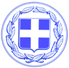                       Κως, 31 Ιανουαρίου 2018ΔΕΛΤΙΟ ΤΥΠΟΥΘΕΜΑ : “6 μεγάλα και σημαντικά έργα της ΔΕΥΑΚ το 2018 στη Δημοτική Κοινότητα Αντιμάχειας.”Στη συνεδρίαση του Τοπικού Συμβουλίου της Δημοτικής Κοινότητας Αντιμάχειας συμμετείχαν ο Πρόεδρος της ΔΕΥΑΚ κ. Κιάρης, η Αντιπρόεδρος κ. Κιαπόκα και ο Ανεξάρτητος Δημοτικός Σύμβουλος κ. Καλούδης, προκειμένου να ενημερώσουν για τα σημαντικά έργα που προγραμματίζονται στη Δ.Κ Αντιμάχειας για το 2018.Στη συνεδρίαση παρέστησαν ο Πρόεδρος του Δημοτικού Συμβουλίου κ. Κρητικός και ο Δημοτικός Σύμβουλος κ. Λοϊζος.Συγκεκριμένα έγινε αναλυτική παρουσίαση των 6 έργων στον τομέα της αποχέτευσης και της ύδρευσης, που περιλαμβάνονται στον τεχνικό πρόγραμμα και είναι τα εξής:1.Επέκταση συστήματος τηλεελέγχου – τηλεχειρισμού και παρακολούθησης ποιοτικών χαρακτηριστικών των δικτύων Ύδρευσης στη Δ.Ε. Ηρακλειδών Δήμου Κω. Κωδικός MIS 5001694.Προϋπολογισμός 1,5 εκατ. ευρώ.2.Στατική μελέτη για την αποκατάσταση, επισκευή και πιθανή ενίσχυση του φέροντος οργανισμού του Υδατόπυργου της Δημοτικής Κοινότητας Αντιμάχειας Κω.(12.000€ η μελέτη και 3.000€ εργαστηριακοί έλεγχοι).3.Δίκτυα αποχέτευσης ακαθάρτων Αντιμάχειας, Καμαρίου – Κεφάλου και Α΄ φάσης Μαστιχαρίου.Σύνολο 14.450.000€ΥΜΕΠΕΡΑΑ: 11.070.000€ΔΕΥΑΚ: 3.380.000€ Δίκτυα Μαστιχαρίου και 1700 ιδιωτικές συνδέσεις  ΔΕΥΑΚ: Φ.Π.Α. 2.456.500.ΣΥΝΟΛΟ ΔΕΥΑΚ: 5.836.500€4.Γενική ανακατασκευή του συγκροτήματος της δεξαμενής στη θέση Λίβανος. Προϋπολογισμός 50.000€.5.Νέο δίκτυο στην περιοχή του εργοστασίου ΔΕΗ μήκους 500m.6.Δίκτυο μήκους 4,5km για τη μεταφορά νερού με αγωγό μεγάλης διαμέτρου από την περιοχή Άγιος Πέτρος Πυλίου στους Μαύρικες.Παράλληλα έγινε απολογισμός των έργων και των δράσεων που έχουν γίνει μέχρι τώρα στον τομέα της ύδρευσης και της αποχέτευσης στις Δ.Κ. Αντιμάχειας και Καρδάμαινας αφού η υδροδότηση και των δύο Δ.Κ. Κοινοτήτων γίνεται ενιαία. Μέχρι σήμερα διατέθηκαν 625.000 ευρώ για παρεμβάσεις στον τομέα της ύδρευσης και της αποχέτευσης.Αναλυτικά:Επανέλεγχος όλων των γεωτρήσεων (7.000€).Καθαρισμός όλων των δεξαμενών και δικτύων (8.000€).Καθαρισμός και τοποθέτηση νέου αντλητικού συγκροτήματος στη γεώτρηση Σεμέτης (8.000€).Νέα γεώτρηση στο πρώην στρατόπεδο Ζουλούφη (28.000€ + 6.000€ = 34.000€).Δίκτυο μήκους 2.5km Ζουλούφη – Δεξαμενή Αγία Μαρίνα – Καρδάμαινα (200.000€).Τοποθέτηση ρυθμιστών πίεσης στη θέση Αγία Μαρίνα (10.000€).Επανεκκίνηση μετρήσεων – έλεγχος δικτύων (2.000€).Λειτουργία της δεξαμενής στη θέση Μαύρικες και τοποθέτηση αντλητικού συγκροτήματος (10.000€).Επισκευή δικτύου μεταφοράς νερού Μαύρικες – Υδατόπυργος (20.000€).Τοποθέτηση αντλητικού συγκροτήματος στη γεώτρηση NEPTUNE (6.000€).Τοποθέτηση νέων πιεστικών συγκροτημάτων στη δεξαμενή Άγιος Παντελεήμονας για μεταφορά νερού στον Υδατόπυργο (12.000€).Νέα γεώτρηση στη θέση Ατσάς και τοποθέτηση νέου αντλητικού συγκροτήματος (30.000€).Αλλαγή αντλητικού συγκροτήματος στη γεώτρηση Ανεβάλλουσα 1 (6.000€).Αλλαγή αντλητικού συγκροτήματος στη γεώτρηση Πλάκα 1 (6.000€).Νέο δίκτυο μεταφοράς νερού από κύκλο Αεροδρομίου στον Υδατόπυργο μήκους 600m (100.000€).Νέο δίκτυο μήκους 600m στην περιοχή Άγιος Ακίνδυνος Αντιμάχειας (20.000€).Τοποθέτηση δύο (2) νέων μονάδων αντίστροφης όσμωσης σε Αντιμάχεια και Καρδάμαινα (40.000€).Αλλαγή αντλητικού συγκροτήματος στη γεώτρηση Άγιος Θεολόγος (6.000€).Απομάκρυνση της γεώτρησης Βαγί και διάθεση για άρδευση (2.000€).Αλλαγή σκέπαστρου στη δεξαμενή Κάστρο Αντιμάχειας (12.000€).Νέα γεώτρηση στη θέση Βουνάρι (27.000€).Δίκτυο μήκους 400m στην περιοχή Δρομικό Καρδάμαινας (8.000€).Επέκταση δικτύου μήκους 200m στην περιοχή Περβετούρα (5.000€).Επισκευή δικτύου από δεξαμενή Κάστρου προς Καρδάμαινα (20.000€).Επισκευή γεωτρήσεων Μανιάκι, Βουνάρι 1, Βουνάρι 2 (20.000€).Καθαρισμός, νέο αντλητικό συγκρότημα στη γεώτρηση Ζαβός (6.000€).Σύνολο παρεμβάσεων 625.000€.Επίσης το κόστος παρακολούθησης και λειτουργίας γεωτρήσεων και δεξαμενών ανέρχεται σε 150.000€ ετησίως.Η δαπάνη ΔΕΗ ανέρχεται σε 200.000€ ετησίως.Το κόστος συντήρησης των δικτύων ανέρχεται σε 60.000 ευρώ ετησίως.Η Κως προχωρά μπροστά με έργα.Γραφείο Τύπου Δήμου Κω